PSURT UAS Visual Observer Checklist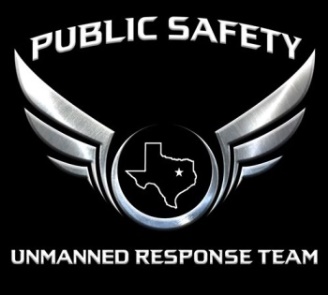 _______________________________	______________________________	________________	INSTRUCTOR SIGNATURE	VO SIGNATURE	DATETESTING INFORMATIONTEST DATETEST LOCATIONVO INFORMATIONVO INFORMATIONVO INFORMATIONVO INFORMATIONVO INFORMATIONVO NAMEDEPARTMENT / AGENCYDEPARTMENT / AGENCYTITLEEMAILVO COURSE TOPICSPASSUAS OPERATIONSDEFINITIONS AND ROLESUNDERSTANDING AIRSPACE, NOTAM’s, and TFR’sNIGHT OPERATIONSHOW THE EYE WORKSSPATIAL DISORIENTATION AND VISUAL ILLUSIONSIMPROVING YOUR NIGHT VISIONTHE WHO, WHAT, AND WHEN OF BEING A VOFINAL QUIZINSTRUCTOR INFORMATIONINSTRUCTOR INFORMATIONINSTRUCTOR INFORMATIONINSTRUCTOR INFORMATIONINSTRUCTOR INFORMATIONINSTRUCTOR NAMEDEPARTMENT / AGENCYDEPARTMENT / AGENCYINSTRUCTOR TITLEINSTRUCTOR EMAIL